第五届广东省雷电防护装置检测职业技能竞赛工作方案按照《广东省气象局关于印发第五届广东省雷电防护装置检测职业技能竞赛实施方案的通知》（粤气函〔2021〕254号），现决定11月20-22日在广东邮电职业技术学院（以下简称邮电学院）举办竞赛。工作方案如下：一、组织机构	（一）组织委员会主  任：庄旭东（广东省气象局党组书记、局长）副主任：刘作挺（省气象局党组成员、纪检组长、直属机关工会主席）曾  琮（省气象局党组成员、副局长）温世让（省人力资源和社会保障厅二级调研员）委  员：彭黎明（省气象局法规处处长）陈拥君（省气象局机关党办主任）赖圣贵（省人力资源和社会保障厅二级主任科员）  职  责：负责竞赛重大事项决策。（二）组委会办公室主  任：彭黎明成  员：李昱文、吴  坚、徐安高，吴曼姗（邮电学院）职  责：负责竞赛统筹协调。（三）综合赛务组组  长：李昱文组  员：张  周、彭明霞、陈易昕、周  敏、曾阳斌，吴曼姗、林佳雯（邮电学院）职  责：负责竞赛全流程统筹安排。负责竞赛方案制定、落实，负责安排竞赛场地、人员食宿，负责竞赛宣传报道，负责与竞赛有关的其它事项。（四）试题与裁判组组  长：徐安高组  员：若干人命题，若干裁判（具体姓名不公开）。职  责：负责制定试题、监考和现场裁判、阅卷评分等。（五）监督与仲裁组组  长：吴  坚组  员：秦  鹏、周  敏职  责：负责选手资格审核、竞赛全过程监督，负责争议、投诉处理裁定。竞赛日程时  间：11月20—22日地  点：邮电学院参赛队伍经初选，各市气象局共报送了31支队伍参赛。其中广州市7个，惠州、东莞、中山、江门市各2个，其它市各1个。每支队1名领队，3名选手。（详细参赛名单见附表）四、竞赛内容竞赛项目为雷电防护装置检测。竞赛具体内容、规则、计分、奖项设置及奖励办法见《第五届广东省雷电防护装置检测职业技能竞赛实施方案》。五、其它事项（一）食宿安排1.参赛队伍住宿安排在博学楼和精益楼，餐饮安排在博学楼二楼（全程自助餐）。食宿费用由省气象局统一结算。2.团队检测技能竞赛和个人全能竞赛由综合知识竞赛前10名的队伍参加。请其它代表队竞赛第二日中午12时前退房，也可留下观摩，房间可不退，但食宿费用自理。（二）防疫要求1.请参赛队人员进入邮电学院时提供11月20日12时之前48小时之内核酸检测阴性证明。2.请各代表队中途不要离开邮电学院。如有紧急事务确需离开的，由领队及时报告综合赛务组。（三）联络方式综合赛务组：张  周，13380085560（综合协调）曾阳斌，13925027970（竞赛规则）林佳雯，13189019612（食宿后勤）请领队及时扫描以下二维码加入2021年广东防雷竞赛通知群，进群时请注明并在进群后将个人修改为“序号+资质单位名称+个人姓名”。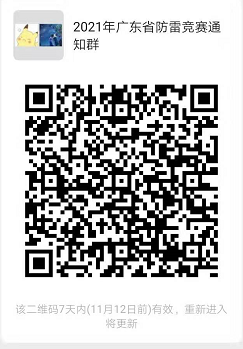 附表报名汇总表时  间时  间内  容地点第一日12:00-13:45报到创新楼101报告厅 第一日14:00-14:45开幕式创新楼101报告厅第一日15:00-17:00综合知识竞赛明德楼501、503、507、509室第一日17:30-21:00阅卷评分不公开第一日21:00-21:30领队会议明德楼509室第二日08:00-18:00团队检测技能竞赛明德楼501室候考，509室作报告，503室领队休息第三日08:00-11:00个人全能竞赛创新楼101报告厅第三日11:30-12:00闭幕式（总结、颁奖）创新楼101报告厅序号检测单位名称领队参赛选手1广州市气象公共服务中心颜志钟博宏  1广州市气象公共服务中心颜志王银（女）1广州市气象公共服务中心颜志杨一凡2广州市海珠区气象公共服务中心陈颖黄智健 2广州市海珠区气象公共服务中心陈颖谭惠芬（女）2广州市海珠区气象公共服务中心陈颖刘兆佳3广州市番禺区气象公共服务中心许伟乾彭锦荣3广州市番禺区气象公共服务中心许伟乾刘思翔3广州市番禺区气象公共服务中心许伟乾曾意雅4广东普天防雷检测有限责任公司刘丁齐蔡远4广东普天防雷检测有限责任公司刘丁齐唐武得4广东普天防雷检测有限责任公司刘丁齐黄劲5广东省建设工程质量安全检测总站有限公司路阳路阳5广东省建设工程质量安全检测总站有限公司路阳彭振辉5广东省建设工程质量安全检测总站有限公司路阳刘松奇6广东惠和工程检测有限公司林凯锋林凯锋6广东惠和工程检测有限公司林凯锋卢运浩6广东惠和工程检测有限公司林凯锋蔡俊烈7广州建设工程质量安全检测中心有限公司刘淑波谭栋梁7广州建设工程质量安全检测中心有限公司刘淑波温志波7广州建设工程质量安全检测中心有限公司刘淑波杨延戈8深圳市科安达检测技术有限公司陈柯柳志江8深圳市科安达检测技术有限公司陈柯容江海8深圳市科安达检测技术有限公司陈柯廖峰9珠海市公共气象服务中心张健刘清龙9珠海市公共气象服务中心张健江文杰9珠海市公共气象服务中心张健朱鹏程10汕头市气象公共安全技术支持中心甘庆辉甘庆辉10汕头市气象公共安全技术支持中心甘庆辉庄  聪10汕头市气象公共安全技术支持中心甘庆辉林逸竞11佛山市气象公共服务中心刘春卢永祺11佛山市气象公共服务中心刘春朱本盛11佛山市气象公共服务中心刘春李志江12韶关市气象公共安全技术支持中心刘利民胡清贵12韶关市气象公共安全技术支持中心刘利民郭馨（女）12韶关市气象公共安全技术支持中心刘利民谭建容13河源市气象公共安全技术支持中心黄荣林  靖（女）13河源市气象公共安全技术支持中心黄荣龙宜宪13河源市气象公共安全技术支持中心黄荣范利芳（女）14梅州市气象公共安全技术支持中心黄文强杨立洪14梅州市气象公共安全技术支持中心黄文强王晓东14梅州市气象公共安全技术支持中心黄文强卢伟波15惠州市气象公共安全技术支持中心邱劲飚李旭钦15惠州市气象公共安全技术支持中心邱劲飚符传进15惠州市气象公共安全技术支持中心邱劲飚王祚铭16惠州市利达气象科技公司路永平叶庭铭16惠州市利达气象科技公司路永平金仁杰16惠州市利达气象科技公司路永平朱 鑫17汕尾市公共安全技术支持中心刘锦熠李斌17汕尾市公共安全技术支持中心刘锦熠倪穗燕（女17汕尾市公共安全技术支持中心刘锦熠陈德蓝18东莞市气象公共安全技术支持中心陈海泉陈少辉18东莞市气象公共安全技术支持中心陈海泉刘鑫（女）18东莞市气象公共安全技术支持中心陈海泉黄伟彪 19东莞市气象公共服务中心傅春华胡文海19东莞市气象公共服务中心傅春华林峰19东莞市气象公共服务中心傅春华朱锦坤20中山市气象公共安全技术支持中心吴志权林世祺20中山市气象公共安全技术支持中心吴志权吴经尊20中山市气象公共安全技术支持中心吴志权黄源21中山市防雷设施检测有限公司谭晓丁晓雨21中山市防雷设施检测有限公司谭晓丘炎仁21中山市防雷设施检测有限公司谭晓卢志鹏22江门市气象局服务中心钟雨珊（女）张鹃（女）22江门市气象局服务中心钟雨珊（女）李建勇22江门市气象局服务中心钟雨珊（女）甘晓英（女）23台山市丰和建筑工程质量检测站有限公司张有盛李春桥23台山市丰和建筑工程质量检测站有限公司张有盛左 龙23台山市丰和建筑工程质量检测站有限公司张有盛朱文超24阳江市气象公共安全技术支持中心陈桢华梁道艺24阳江市气象公共安全技术支持中心陈桢华冯松彪24阳江市气象公共安全技术支持中心陈桢华吴华斌25湛江市气象公共安全技术支持中心王美文李  杏25湛江市气象公共安全技术支持中心王美文李绍震25湛江市气象公共安全技术支持中心王美文梁  智26茂名市气象公共安全技术支持中心田波冯健26茂名市气象公共安全技术支持中心田波麦雨桥26茂名市气象公共安全技术支持中心田波周海国27肇庆市气象公共安全技术支持中心刘谦钟震美27肇庆市气象公共安全技术支持中心刘谦姚森泉27肇庆市气象公共安全技术支持中心刘谦赵永云（女）28清远市气象公共安全技术支持中心杨伟民陈千里28清远市气象公共安全技术支持中心杨伟民黄思源28清远市气象公共安全技术支持中心杨伟民宋月华（女）29潮州市气象公共安全技术支持中心邱克伟王键29潮州市气象公共安全技术支持中心邱克伟杨红春（女）29潮州市气象公共安全技术支持中心邱克伟周泽烽30揭阳市气象公共安全技术支持中心   黄纪东庄涣斌30揭阳市气象公共安全技术支持中心   黄纪东林耿武30揭阳市气象公共安全技术支持中心   黄纪东卢  尉31云浮市气象公共安全技术支持中心王文波  于  涛31云浮市气象公共安全技术支持中心王文波  安  靖  31云浮市气象公共安全技术支持中心王文波  曾  敏（女）